Only You Can Love Me This WayKeith UrbanOptional (Riff) [D]              |[G]A|--------9-7-5-4-|-2-| |1 & 2 & 3 & 4 & |   |OR [D]              |[G]A|----------------|-2-|E|----------------|-3-|C|--------9-7-6-4-|-2-|G|--------7-6-4-2-|-0-| |1 & 2 & 3 & 4 & |...|	       ↓↑ ↓↑ ↓↑ ↓↑     INTRO: 1 & 2 & (D riff)/[G]/[D](riff)/[G]/[D](riff)/[G]Well I know there’s a [D] reason (riff)[G] And I know there’s a [D] rhyme (riff)[G] We were meant to be to-[D]getherAnd that’s [Em] why /[Asus4] (riff)[G] We can roll with the [D] punches (riff)[G] We can stroll hand in [D] hand (riff)[G] And when I say it’s for-[D]everYou under-[Em]stand /[Asus4]CHORUS:That you’re always in my [G] heartYou’re always on my [D] mindAnd when it all becomes too [G] muchYou’re never far be-[D]hindAnd there’s no one that comes [Bm] close to youCould [F#m] ever take your [E7] place‘Cause only [G] you can love me, this [Asus4] way (riff)/[G]/[D](riff)/[G]I could have turned a different [D] corner (riff)[G] I could have gone another [D] place (riff)[G] Then I’d ‘ve never had this [D] feelingThat I feel to-[Em]day, yeah /[Asus4]CHORUS:And you’re always in my [G] heartYou’re always on my [D] mindAnd when it all becomes too [G] muchYou’re never far be-[D]hindAnd there’s no one that comes [Bm] close to youCould [F#m] ever take your [E7] place‘Cause only [G] you can love me, this [Asus4] way /[A]/[Bm]/[A]CHORUS:And you’re always in my [G] heartYou’re always on my [D] mindAnd when it all becomes too [G] muchYou’re never far be-[D]hindAnd there’s no one that comes [Bm] close to youCould [F#m] ever take your [E7] place‘Cause only [G] you can love me, this [Asus4] way /[A](riff)/[G]/[D] Only you can (riff) love me, this [G] way /[D]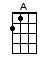 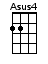 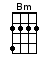 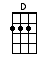 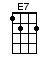 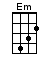 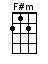 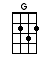 www.bytownukulele.ca